CİHAZIN KULLANMA TALİMATI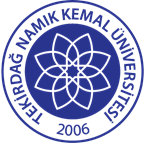 TNKÜ FEN EDEBİYAT FAKÜLTESİ BİYOLOJİ BÖLÜMÜSTEREO MİKROSKOP CİHAZI (Labomed/ CZM6) KULLANMA TALİMATIDoküman No: EYS-TL-214TNKÜ FEN EDEBİYAT FAKÜLTESİ BİYOLOJİ BÖLÜMÜSTEREO MİKROSKOP CİHAZI (Labomed/ CZM6) KULLANMA TALİMATIHazırlama Tarihi:13.04.2022TNKÜ FEN EDEBİYAT FAKÜLTESİ BİYOLOJİ BÖLÜMÜSTEREO MİKROSKOP CİHAZI (Labomed/ CZM6) KULLANMA TALİMATIRevizyon Tarihi:--TNKÜ FEN EDEBİYAT FAKÜLTESİ BİYOLOJİ BÖLÜMÜSTEREO MİKROSKOP CİHAZI (Labomed/ CZM6) KULLANMA TALİMATIRevizyon No:0TNKÜ FEN EDEBİYAT FAKÜLTESİ BİYOLOJİ BÖLÜMÜSTEREO MİKROSKOP CİHAZI (Labomed/ CZM6) KULLANMA TALİMATIToplam Sayfa Sayısı:1Cihazın Markası/Modeli/ Taşınır Sicil NoLABOMED/ CZM6Kullanım AmacıBilimsel materyallerin incelenmesi amacıyla kullanılmaktadır.Sorumlusu	Doç.Dr. Deniz ŞİRİNSorumlu Personel İletişim Bilgileri (e-posta, GSM)dsirin@nku.edu.tr 